Mayıs 2019 Sanayi Üretim Endeksi’ne ilişkin veriler Türkiye İstatistik Kurumu (TÜİK) tarafından 12 Temmuz 2019 tarihinde yayımlandı.TÜİK tarafından aylık yayımlanan Sanayi Üretim Endeksi, Türkiye’deki sanayi kuruluşlarının toplam üretiminin zaman içindeki değişimi hakkında bilgi vermektedir.Şekil 1: Aylara göre sanayi üretim endeksi (mevsim ve takvim etkilerinden arındırılmış, 2015=100)Mayıs ayında Türkiye (TR) Geneli Sanayi Üretim Endeksi bir önceki aya (Nisan 2019) göre yüzde 1,3 artış göstermiştir. Mayıs (2019) ayındaki artışta bir önceki aya göre madencilik ve taşocakçılığı sektöründeki yüzde 5,2’lik, elektrik, gaz, buhar ve iklimlendirme üretimi ve dağıtımı sektöründeki yüzde 2,9’luk ve imalat sektöründeki yüzde 1’lik artış etkili olmuştur. Ana sanayi gruplarına bakıldığında toplam sanayi endeksindeki artışta sermaye malı, enerji ve ara malı sektörlerinde yaşanan artışın etkisi olduğu görülmektedir (sırasıyla yüzde 6,5’lik, 2’lik ve 0,4’lük artışlar).Teknoloji sınıflarına bakıldığında bir önceki aya göre yüksek teknolojili üretimde yüzde 25,5’lik ve orta yüksek teknolojili üretimde yüzde 2,9’luk artış olurken düşük teknolojili üretimde yüzde 1,7’lik ve orta düşük teknolojili üretimde yüzde 0,2’lik azalış olduğu görülmektedir. Şekil 2: Yıllara göre Mayıs ayları itibariyle sanayi üretim endeksi (takvim etkisinden arındırılmış, 2015=100)Endeks bir önceki yılın aynı ayına göre yüzde 1,3 oranında azalış göstermiştir. Mayıs(2019) ayında önceki yıla göre ana sanayi sektörleri itibariyle en yüksek azalış yüzde 2,5 ile madencilik ve taşocakçılığı sektöründe gerçekleşmiştir. Bu sektörü, yüzde 1,8 azalışla imalat sanayi sektörü takip etmiştir.  Elektrik, gaz, buhar ve iklimlendirme üretimi ve dağıtımı sektöründe ise yüzde 4,1 artış gözlenmiştir.Ana sanayi gruplarına bakıldığında, ara malı imalatında yüzde 6,7’lik ve dayanıklı tüketim malı imalatında yüzde 2,1’lik azalış yaşanmıştır. Enerji imalatında yüzde 7,7’lik sermaye malı imalatında yüzde 3,4’lük ve dayanıksız tüketim malı imalatında yüzde 0,9’luk artış görülmüştür. Bir önceki yılın aynı ayına göre değişime teknoloji sınıflarına göre bakıldığında en yüksek azalışın yüzde 7,6’lık azalışla orta düşük teknolojili üretimde olduğu görülmektedir. Orta düşük teknolojili üretimi yüzde 4,1’lik azalış ile orta yüksek teknolojili üretim ve yüzde 1,5’lik azalışla düşük teknolojili üretim takip etmiştir. Yüksek teknolojili üretimde ise yüzde 53,1’lik artış gerçekleşmiştir.2019 Mayıs SANAYİ ÜRETİM ENDEKSİ12 Temmuz 2019                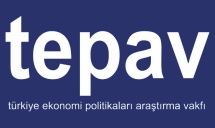 Tablo 1: Sanayi Üretim Endeksi Büyüme Oranları,  Mayıs 2019Önceki Aya Göre (%)Önceki Yıla Göre (%)Ara Malı0,4-6,7Dayanıklı Tüketim Malı-0,5-2,1Dayanıksız Tüketim Malı-0,7                0,9Enerji2,0 7,7Sermaye Malı6,5 3,4TOPLAM1,3-1,3Tablo 2: Sanayi Üretim Endeksi Sektörel Büyüme Oranları, Mayıs 2019Önceki Aya Göre (%)Önceki Yıla Göre (%)Madencilik ve Taşocakçılığı5,2-2,5İmalat Sanayi1,0-1,8Elektrik, Gaz, Buhar ve İklimlendirme Üretimi ve Dağıtımı2,94,1TOPLAM                 1,3-1,3Tablo 3. Sanayi Üretim Endeksi Teknoloji Sınıflarına Göre Büyüme Oranları, Mayıs 2019Önceki Aya Göre (%)Önceki Yıla Göre (%)Düşük Teknoloji-1,7-1,5Orta Düşük Teknoloji-0,2-7,6Orta Yüksek Teknoloji                  2,9                -4,1Yüksek Teknoloji25,553,1TOPLAM1,3-1,3